Пресс-релиз – информирование субъектов хозяйствования о типичных нарушениях природоохранного законодательства за период с 14.10.2022- по 19.10.2022 годаИнформация для субъектов хозяйствования о типичных нарушениях природоохранного законодательстваЧечерская районная инспекция природных ресурсов и охраны окружающей среды (далее – инспекция) информирует, о типичных нарушениях природоохранного законодательства, за период с 14.10.2022- по 19.10.2022 года.Так входе контрольных мероприятий  были выявлены следующие нарушения:Несанкционированное размещение отходов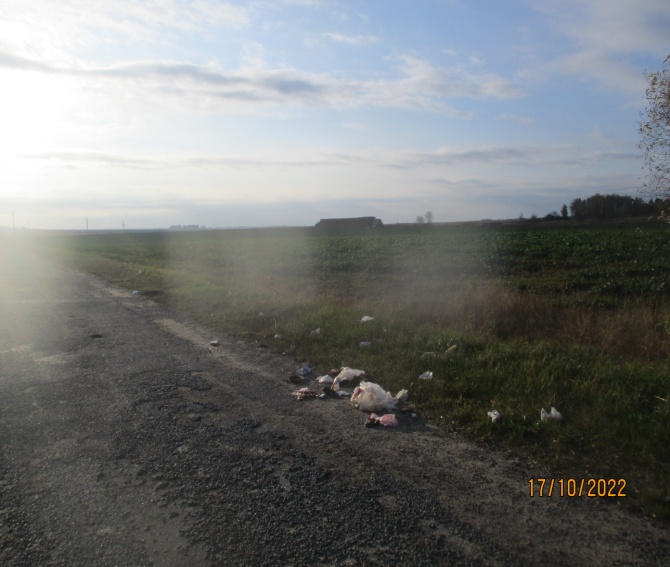 С начала года инспекцией проведено 247 контрольных мероприятий, по результатам которых выдано 170 рекомендации, 77 предписаний. Также, за нарушение природоохранного законодательства к административной ответственности с выплатой штрафа привлечено 11 физических и юридических лица, на общую сумму – 9856 рублей. К 38 лицам была применена профилактическая мера воздействия с вынесением – предупреждения.